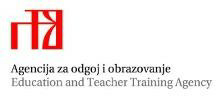 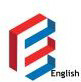 Prilog 3 – Ljestvica konačnoga poretkaNapomena: Konačne ljestvice poretka sa svim podacima bit će dostupne putem aplikacije.Za potrebe objave na oglasnoj ploči škole ili školskoj mrežnoj stranici možete koristiti ovu Wordovu tablicu. Istu tablicu možete koristiti kao popratni evidencijski list prilikom slanja materijala nadređenom povjerenstvu za provedbu Natjecanja.AGLJESTVICA KONAČNOGA PORETKAŠKOLSKO/ŽUPANIJSKO/DRŽAVNO NATJECANJE IZ ENGLESKOGA JEZIKASjedište Povjerenstva (škola), ime i prezime predsjednika Povjerenstva, adresa, telefon i e-mail	Srednja škola Bedekovčina, Ljudevita Gaja 1, 49 221 Bedekovčina	049 213 514; sskola-bedekovcina@kr.t-com.hr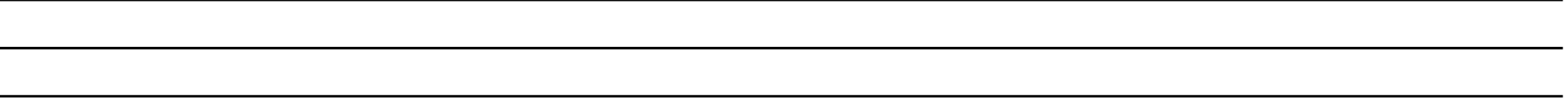 	Irena BilićRazred i kategorija natjecanja: a) 7. razred	b) 8. razred	c) SŠ 2A	d) SŠ 2B	e) SŠ 4A	f) SŠ 4B	g) Lista C (samo na državnoj razini)Bedekovčina, 13. veljače 2024.	Irena Bilić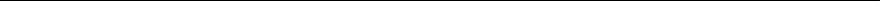 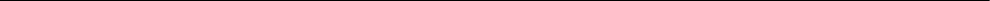 (mjesto i datum)	(potpis predsjednika Povjerenstva)Prilog 3 – Ljestvica konačnoga poretkaNapomena: Konačne ljestvice poretka sa svim podacima bit će dostupne putem aplikacije.Za potrebe objave na oglasnoj ploči škole ili školskoj mrežnoj stranici možete koristiti ovu Wordovu tablicu. Istu tablicu možete koristiti kao popratni evidencijski list prilikom slanja materijala nadređenom povjerenstvu za provedbu Natjecanja.LJESTVICA KONAČNOGA PORETKAŠKOLSKO/ŽUPANIJSKO/DRŽAVNO NATJECANJE IZ ENGLESKOGA JEZIKASjedište Povjerenstva (škola), ime i prezime predsjednika Povjerenstva, adresa, telefon i e-mail	Srednja škola Bedekovčina, Ljudevita Gaja 1, 49 221 Bedekovčina	049 213 514; sskola-bedekovcina@kr.t-com.hr	Irena BilićRazred i kategorija natjecanja: a) 7. razred	b) 8. razred	c) SŠ 2A	d) SŠ 2B	e) SŠ 4A	f) SŠ 4B	g) Lista C (samo na državnoj razini)Bedekovčina, 13. veljače 2024.	Irena Bilić(mjesto i datum)	(potpis predsjednika Povjerenstva)Prilog 3 – Ljestvica konačnoga poretkaNapomena: Konačne ljestvice poretka sa svim podacima bit će dostupne putem aplikacije.Za potrebe objave na oglasnoj ploči škole ili školskoj mrežnoj stranici možete koristiti ovu Wordovu tablicu. Istu tablicu možete koristiti kao popratni evidencijski list prilikom slanja materijala nadređenom povjerenstvu za provedbu Natjecanja.LJESTVICA KONAČNOGA PORETKAŠKOLSKO/ŽUPANIJSKO/DRŽAVNO NATJECANJE IZ ENGLESKOGA JEZIKASjedište Povjerenstva (škola), ime i prezime predsjednika Povjerenstva, adresa, telefon i e-mail	Srednja škola Bedekovčina, Ljudevita Gaja 1, 49 221 Bedekovčina	049 213 514; sskola-bedekovcina@kr.t-com.hr	Irena BilićRazred i kategorija natjecanja: a) 7. razred	b) 8. razred	c) SŠ 2A	d) SŠ 2B	e) SŠ 4A	f) SŠ 4B	g) Lista C (samo na državnoj razini)Bedekovčina, 13. veljače 2024.	Irena Bilić(mjesto i datum)	(potpis predsjednika Povjerenstva)Prilog 3 – Ljestvica konačnoga poretkaNapomena: Konačne ljestvice poretka sa svim podacima bit će dostupne putem aplikacije.Za potrebe objave na oglasnoj ploči škole ili školskoj mrežnoj stranici možete koristiti ovu Wordovu tablicu. Istu tablicu možete koristiti kao popratni evidencijski list prilikom slanja materijala nadređenom povjerenstvu za provedbu Natjecanja.SŠLJESTVICA KONAČNOGA PORETKAŠKOLSKO/ŽUPANIJSKO/DRŽAVNO NATJECANJE IZ ENGLESKOGA JEZIKASjedište Povjerenstva (škola), ime i prezime predsjednika Povjerenstva, adresa, telefon i e-mail	Srednja škola Bedekovčina, Ljudevita Gaja 1, 49 221 Bedekovčina	049 213 514; sskola-bedekovcina@kr.t-com.hr	Irena BilićRazred i kategorija natjecanja: a) 7. razred	b) 8. razred	c) SŠ 2A	d) SŠ 2B	e) SŠ 4A	f) SŠ 4B	g) Lista C (samo na državnoj razini)Bedekovčina, 13. veljače 2024.	Irena Bilić(mjesto i datum)	(potpis predsjednika Povjerenstva)R.br.Ime učenikaPrezime učenikaZaporkaIme školeMjestoBrojžupanijeImementoraPrezimementoraBrojbodova1.GrgurKrznarLAURELGimnazija A.G.MatošaZabok2GoranaTodorović542.GabrielBivolLILACGimnazija A.G.MatošaZabok2BojanHržica513.Karolina VragovićEARTHSŠ KrapinaKrapina 2Josipa Junković473.DoroteaBrozdCEDARGimnazija A.G.MatošaZabok2GoranaTodorović475.Mihael KovačićVALLEYGimnazija A.G.MatošaZabok2Gorana Todorović466.Lora KončićWALNUTSŠ ZlatarZlatar2Petra Gorički447.Gabrijel ŠkuranecNOVELSŠ KrapinaKrapina2JosipaJunković438.Marija KučkoAMBERGimnazija A.G.MatošaZabok2Gorana Todorović409.Ema PotočkiHAZELGimnazija A.G.MatošaZabok2Željka Bajsić3710.2R.br.Ime učenikaPrezime učenikaZaporkaIme školeMjestoBrojžupanijeImementoraPrezimementoraBrojbodova1.Niko GrabušićFORESTSŠ ZabokZabok2KristinaKovačec492.VidPiljek MAGNOLIASŠ KrapinaKrapina2Monika Habjanec483.Borna PuclinMYRTLESŠ KrapinaKrapina2Magdalena Šlopar474.LorenaCepakAUTHORSŠ ZabokZabok2Kristina Kovačec455.Lovro Posarić SemperCYPRESSSŠ KonjščinaKonjščina2ViolaKarajić435.Ella SkozritGARDENIASŠ BedekovčinaBedekovčina2Gordana Bujanić Tretinjak435.EmilyPosarićSCIENCEŠkola za umjetnost, dizajn, grafiku i odjeću ZabokZabok 2BarbaraHanjilec435.RebeccaMikšaMUSICSŠ ZlatarZlatar2Petra Gorički439.Karla DariaBernadi MAPLESŠ ZabokZabok2Matea Bajs4210.Diana PuljekHOBBYŠkola za umjetnost, dizajn, grafiku i odjeću ZabokZabok 2Barbara Hanjilec4011.Karla NovačićCHESTNUTSŠ KrapinaKrapina2Valerija Smrekar3912.NoaMarošević FLUTEŠkola za umjetnost, dizajn, grafiku i odjeću ZabokZabok2BarbaraHanjilec3713.214.2R.br.Ime učenikaPrezime učenikaZaporkaIme školeMjestoBrojžupanijeImementoraPrezimementoraBrojbodova1.Marko ŠafrankoCORALGimnazija A.G.MatošaZabok2ŽeljkaBajsić482.IvonaHeroutOLIVESŠ KrapinaKrapina2Monika Habjanec463.IvanaŽukinaPLANETGimnazija A.G.MatošaZabok2Željka Bajsić424.Luka DunajLEATHERSŠ KrapinaKrapina2AleksandraLovrenčić Došen404.EvaVečekGALAXYSŠ KrapinaKrapina 2MonikaHabjanec404.GabrijelKučkoOXFORDGimnazija A.G.MatošaZabok 2ŽeljkaBajsić407.Mark PetračORCHARDGimnazija A.G.MatošaZabok2SanjaŽdralović398.LucijaPalčecCOSMOSGimnazija A.G.MatošaZabok 2ŽeljkaBajsić379.Klara FerišakISLANDSŠ ZlatarZlatar2Jasna Polanović34R.br.Ime učenikaPrezime učenikaZaporkaIme školeMjestoBrojžupanijeImementoraPrezimementoraBrojbodova1.Lucija HlebecNATURESŠ PregradaPregrada2Melita Podgajski471.Renato DominkušUNIVERSESŠ ZlatarZlatar2JasnaBuljan473.MatijaVlašićALMONDSŠ OroslavjeOroslavje2HelenaBeljak453.LeonardoSirovecPHOENIXSŠ KonjščinaKonjščina2Viola Karajić455.PaoloRadovićSYCAMOREŠkola za umjetnost, dizajn, grafiku i odjeću ZabokZabok2Dea Kovačević426.MartinKoralijaOLEANDERSŠ Zlatar Zlatar2Zoran Sesar397.Ivan DolovčakGARDENSrednja škola KrapinaKrapina2AnaLovaković368.Kristijan TrgovecPOETRYSŠ ZabokZabok2RominaSertić359.AnaŠimunić COTTONŠkola za umjetnost, dizajn, grafiku i odjeću ZabokZabok2DeaKovačević34